Practicing Math Skills at Home Laundry Math Sort laundry into different pilesSkip count pairs of socks by 2sMake a pile for each family member. Determine who has the greatest/leastIdentify how many more items one person has than anotherFold clothing and identify lines of symmetry Check the time when the washer/dryer starts and ends. Ask how much time elapsedKitchen MathHave your child help you bake or prepare a recipe by measuring ingredientsHave them convert measurements (how many ounces are in one cup)Ask them to double the recipe or cut the recipe in halfUse different measuring tools- how many ¼ cups will I need to fill if the recipe calls for 2 cups? Look at serving size- ask your child to determine how many would be in 2 servings, etc.Cut brownies or other goods into even pieces -specify how many pieces you would like in all, and have them determine the correct way to divide the totalHave your child determine how many pieces everyone in the family can have (if there are 4 people in our family and we have 16 grapes, how many should we give to each person)?Shopping MathCalculate the cost of school lunch for a week/monthDetermine how long they will need to save their allowance to buy something special Balance a checkbookCount change from your pockets or your walletAdd up totals from receipts to determine how much was spent on a shopping trip Estimate the total cost of groceries as you are shopping Determine the total cost of lunch by adding the price of everyone’s meal Car MathUse speed to determine the number of miles driven in __ hoursDetermine how long it will take to drive home going __ mph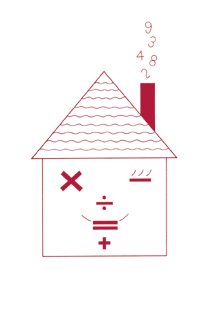 Determine how many gallons of gas you can buy with a certain amount of moneyGeneral Math Use flash cards for basic skills Have your child count by _ while bouncing a ball or jumping in place (or any form of movement)Play math games as a family- Monopoly, Sorry, Rush Hour, Bingo, card games Use timers/set time limits together using a clock Visit math websites or download math appsPracticing ELA Skills at Home StorytellingLook through old picture albums and create stories for each oneWhen you are riding in a car, make up stories about interesting buildings or locations that you pass. Begin to tell a story to your child (or have them begin). Leave off the ending and have the other person create their own.Look at pictures or objects. Have your child create story to accompany the visual.Set a theme and have everyone in the family go around and tell a story relating to the theme. Write a play with different characters and then put on a performance. WritingHave your child write letters to relatives or friends and put them in the mail. Leave notes in your child’s lunch or around the house. Encourage them to leave notes for you.  Have your child create a dinner menu for the family. Keep magnet letters on the refrigerator and create words/phrases on a daily basis. Have your child help you write shopping lists/to-do lists.Have your child write instructions for __ (taking care of a pet, making the bed, doing laundry).Look at comics in the newspaper. Allow your child to create their own comic. Provide them with a diary or journal and encourage them to write about their day/feelings.Read different signs around the neighborhood. Have your child create signs for your own home.Games/ActivitiesPlay word games as a family- Scrabble jr., Boggle, Hangman, Word Concentration.Subscribe to a children’s magazine that your child is interested in.Go on scavenger hunts- have your child look for things that.. (begin with the letter __, rhyme with __, are associated with __).Take trips to the local library. Play word games on the computer. READ, READ, READ!!!Read aloud to your child everyday!Have your child read to you.Show your child that you read for pleasure.Have your child read to a sibling or a stuffed animal.Ask your child questions about books they are reading.Read many different types of writing (picture books, chapter books, magazines, comics, newspapers, letters, etc.). 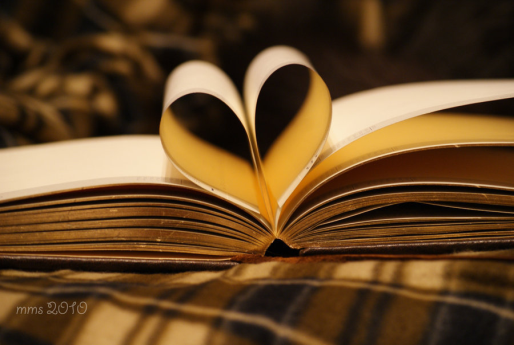 